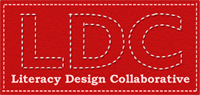 TimeAgenda3:30-4:00Tasks and TextsTask ChecklistTask TroubleshootingText Checklist4:00-4:15Module Basics4:15-4:45Module Creator & LDC Module Scavenger HuntLDC—www.literacydesigncollaborative.orgModule Creator—www.modulecreator.comKelly’s Site—www.kellyphilbeck.com4:45-5:15LDC Planning Tool5:15-5:30Lync & Next Steps